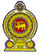 SECTION III: Schedule of requirements SECTIONV:Quotation submission form[The vendor shall fill in this form in accordance with the instructions indicated No alteration to its format shall be committed and no substitution will be accepted]Date:……To: Asst. Commissioner,	Dept. of Agrarian Development	Vavuniya.We, the undersigned, declare that 1)We have examined and have known reservation to the document issued.2) We offer to supply in conformity with the documents issued and in accordance with the delivery schedule specified in the schedule of requirements the following goods……………………………………………………………………[insert a brief description of the goods]3) The total price of our quotation including any discount offered is:……………………………………………………………………….[Insert the total quoted price in words and figure] 4) Our quotation shall be valid for the period of time specified in ITV sub-clause 8.1 from the date fixed for the quotation submission deadline in accordance with ITV Sub-Clause11.1 and it shall remain binding upon us and may be accepted at any time before the expiration of that period.5)We understand that this quotation together with your written acceptance thereof included in your notification of award, shall constitute a bidding contract between us6)We understand that you are not bound to accept the lowest evaluated quotation or any other quotation that you may receive.Signed:………………………………[Insert signature of person whose name and capacity are shown]Name:……………………………….[Insert complete name of person signing the Bid Submission Form]Dated:………………Section II.  Bidding Data Sheet (BDS)The following specific data for the goods to be procured shall complement, supplement, or amend the provisions in the Instructions to Bidders (ITB).  Whenever there is a conflict, the provisions herein shall prevail over those in ITB.[Instructions for completing the Bid Data Sheet are provided, as needed, in the notes in italics mentioned for the relevant ITB Clauses.]Section II.  Bidding Data Sheet (BDS)The following specific data for the goods to be procured shall complement, supplement, or amend the provisions in the Instructions to Bidders (ITB).  Whenever there is a conflict, the provisions herein shall prevail over those in ITB.[Instructions for completing the Bid Data Sheet are provided, as needed, in the notes in italics mentioned for the relevant ITB Clauses.]ITB Clause ReferenceA. GeneralITB 1.1The Purchaser is: Assistant Commissioner, Department of Agrarian Development,Vavuniya.ITB 1.2The name and identification number of the Contract are:  Name: 01 Nos Motorized liquid limit devices (Casagrande) & Shrinkage limit setNo: DAD/12/14/HG/2019The number, identification and names of the lots comprising this procurement are:  ITB 1.3The bidder as a private entity, Individuals or Firms in a Joint Venture, Consortium or Association registered as a company with Registrar of Companies of Sri Lanka and functioning as authorized dealers for the supply of Atterberg limit devices.ITB 1.41Foreign bidders are not allowed to participate in bidding.B. Contents of Bidding DocumentsITB 2.1For Clarification of bid purposes only, the Purchaser’s address is:Attention: Assistant Commissioner,Address: Department of Agrarian Development,                 Railway Station view, Vavuniya.Telephone: 024 2222362Facsimile number: 024 2228069Electronic mail address: dadvavuniya@gmail.comC. Preparation of BidsITB 3.1 (e)The Bidder shall submit the following  documents with bids:1. Bid Submission Form-Check signature of the authority.2.Price schedule3.List of goods and Delivery schedule4.Declaration on technical specifications5.Certified copy of Business Registration Certificate6.Certified copy of VAT Certificate7.Details of Maintenance facilities and after sales service8.Evidence of similar bulk suppliesITB 3.2Period of time the Goods are expected to be functioning (for the purpose of spare parts): 10 yearsITB 3.3 (b)Manufacture’s authorization as per the form included in section IV N/AITB 3.4 (b)After sales service is :  "Required”Equipment calibration facilities with supplier is required.D. Submission and Opening of BidsITB 4.1The bidder shall prepare one Original of the document comprising the bids as described in ITB clause 11and clearly make it “ORIGINAL” the bidder should forward the original document which is provided by the purchaser. In addition bidder should submit copy of the bid clearly make it “COPY”ITB 4.2The inner and outer envelopes shall bear the following identification marks(Bid for supply of 01 Nos of Motorized Liquid limit devices in Quality Control Laboratory in Vavuniya District) Ref .No: DAD/12/14/HG/2019Opening on 10th of December 2019 at 10.30 am.ITB 4.3 For bid submission purposes, the Purchaser’s address is:Attention: R.VijayakumarChairman- Departmental Procurement CommitteeAddress: Department of Agrarian Development,                 Railway Station view, Vavuniya.The deadline for the submission of bids is:Date: 10/12/2019             Time: 10.30 amITB 4.4The bid opening shall take place at:Address:   Department of Agrarian Development,                 Railway Station view, Vavuniya.Date:   10.12.2019Time:  10.30 amE. Evaluation and Comparison of BidsITB 5.1Domestic preference “shall not” be a bid evaluation factor.ITB 5.2The bid price as quoted in accordance with ITB cause 14Price adjustment for correction of arithmetic errors in accordance with ITB sub clause 31.3Discount price shall be takenThe adjustments shall be determined using the following criteria, from amongst those set out in Section III, Evaluation and Qualification Criteria:   Deviation in Delivery schedule: Not a major factorDeviation in payment schedule: NoThe cost of major replacement components, mandatory spare parts, and services: Required cost and spare parts cost will be considered.The availability in the purchaser’s country of spare parts and after-sales service for the offered in the bid: Available of spare parts and after sale service will be considered in the evaluation.Compliance to the required technical specifications: Required technical Specification Will be the main criteria for the evaluationVAT will be excluded and not take into amount for price evaluationThe following factors should be considered for the evaluation.1) The technical requirement the required specification of the goods will be considered as factor of evaluation.2)Characteristic of specified item3)Price4)Delivery and installation5)Sample6)DemonstrationThe purchase reserve the right to accept or reject any BID and to annual bidding procure and reject all bids at any time prior to contract award, thereby incurring in liability to bidder Award of ContractITB 6.1Prior to expiration of the period of bid validity, the purchaser shall inform the successful bidder in writing, that its bid has been acceptedITB 6.2The purchaser shall send the successful bidder to agreement and special condition of contract within fourteen (14) days of receipt of agreement, the successful bidder shall sign the agreement and return it to the purchaser.Line ItemNoDescription of goodsQtyUnitFinal DestinationTransportation and any other servicesDelivery DateDelivery DateLine ItemNoDescription of goodsQtyUnitFinal DestinationTransportation and any other servicesLatest Delivery DateBidder’s offered Delivery date[to be provided by the bidder]01Motorized Liquid limit devices (Casagrande)1NosAssistant Commissioner,Dept. Agrarian Development,Railway station view ,Vavuniya.The delivery date is 07 days from the order.02Shrinkage limit set1NosAssistant Commissioner,Dept. Agrarian Development,Railway station view ,Vavuniya.The delivery date is 07 days from the order.Section IV: Technical specification for Motorized liquid limit Devices  Section V: Technical specification for Shrinkage limit set 